Sample Paper – 2012-13
Class – XII- Comm
Subject – INFORMATICS PRACTICES  
Time Allowed: 3 hours								Maximum Marks: 70Note:Answer the questions after carefully reading the text.Give Design wherever required.Q1Rewrite the code using While Loop?		    		2         int j,i=5;	          for (j=1;j<=i;j++)               {		System.out.println( “ “+j);			} What will be the contents of jTextarea1 after executing the following code:	1jTextarea1.setText(“Kendriya\n Vidyalaya\t Guna”);Rewrite the code using switch statement:				2		If(k==1)			Day=”Monday”;		elseif(k==2)			Day=” Tuesday”;		elseif(k==3)			Day=” Wednesday”; 		else			Day=”-”;Rewrite the  following program code using a for loop:		2Int i=1,sum=0;While(i<10)	{		sum+=i;		i+=2;	} The following has some error(s).Rewrite the correct code underlining all the corrections made:							                              	2Int i, j=5;i==j+5;if(i=j){ jtextfield1.setText(“I and j are unequal”);		jtextfield1.setText(“I and j are not equal”);breaks;	}else		jtextfield1.setText(“I and j are equal”)    Q2  a) Define inheritance with reference to object oriented programming.		   1            b)  While working in net beans, Ranjeeta included a list box in the form. Now she wantsthe list of her friend’s names to be displayed in it .Which property of list box control should she use to do this?	             1						                                                      c)What is the purpose of default clause in a switch statements ?	                       1           e) Write the two  properties of jtextfield?						            1       h)What is a list ? How is it different from combo box?                                                         1    Q3  a. What is significance of Group By Clause in used in SELECT query ?           		2         b. What do you understand by Transaction COMMIT & ROLLBACK?			2            c. What is constraint? Explain the difference between default and check constraints.        2     d. You need to remove all the rows from the Sales_LIST table. You want to release the     1                                                                            storage spaces but do not want to remove the table structure. What is the solution to the problem?                                                                                      e. Predict the output: 										3Select round(29.21,1), round(32.76,1);Select power(2,5);SELECT DAYOFMONTH(‘2009-08-24’);Select concat(‘catch a ’ ,concat( ‘falling’, ‘star’));SELECT MID(‘STUDENTS’,2,3); Q 4  a) Create table Depart including constraints:							2         b)  Add one more column Email of datatype Varchar and size 30 to the table Depart	1Insert values in the table as S101, ‘Sales’, “delhi’, 120.					1Q5.  (a)If database “Emplyoee” exists, which Mysql command helps you to starts working in that       	       database?						                                        	1	(b) Mohit created a table in Mysql .later on he found that there should have been another        column in the table. Which commands should he use to add another column to the table?      1    (c) Remove the errors from query and rewriting it.		                 	             	    1Select* from book where Price=NULL;             (d) Which command is used in MySql to make the changes in database permanents?                                    1                          (e)The itemno and cost column of a table “ITEM” are given below.	                                     2Find the output of the following queries:i)SELECT AVG(cost) FROM ITEMS;ii) SELECT cost+100 FROM ITEM WHERE itemno>102;  (g) A table “Animals“ in a database has 3 columns and 10 records. What is the degree and cardinality of this table?  What will happen if we add 2 more rows		           2            (h) Differentiate DDL and DML commands with examples of each.		           2            (i) What are multirow functions?                                                                               1  Q 6 The Pincode column of table ‘Post’ is given below- 					            2		i. SELECT Pincode from Post where Pincode like = “ %1” ;		ii. SELECT Pincode from Post where Pincode Like = “ 0 %” ;Q 7 Write SQL commands for the queries given from a to d and from e to h write the output of the SQL commands based on a table LIBRARY shown below:	To display the title of all books with Price between 100 and 300.			  1To display Title and Author of all the books having type Prog and published by BPB.	             1To display the list of all the books with price more than 130 in ascending order of Qty.	             1To display the list of all books whose quantity is less than 4.			             1Select MIN(Price) from Library;							           0.5f)  Select Sum(Price * Qty) from Library where Qty > 3;					  0.5g)  Select Avg(Price) from Library where Qty < 4;					  0.5h)  Select Count(Distinct Publisher) from Library;					   0.5Table: LIBRARY    	Q8 Virus software Hut has developed the following Interface as shown below. Write the code to make the TextFields for Discount & Net Amount in editable. 1Write code to “Calculate Discount“ button as per given criteria and discount and net  amount should be displayed in TextField.                                                      3Write code for “Stop“ button to close the interface. 				     1Q9(a) What do you understand by primary key and candidate key. 	                                      2		(b) What is front-end? 									                1(c) Give societal impacts of e-business. 							                2 (d)  What are the benefits of E-Learning?                                                                                  1 (e) Anu works for a Hotel. Sky warts to create controls on a form for the following function.    Choose appropriate controls from TextField, Label , RadioButton , CheckBox , List , ComboBox ,Button and write in the third column.                                                                      2 Q10 a) Develop an Application in java netbeans  for calculating Amount      (3)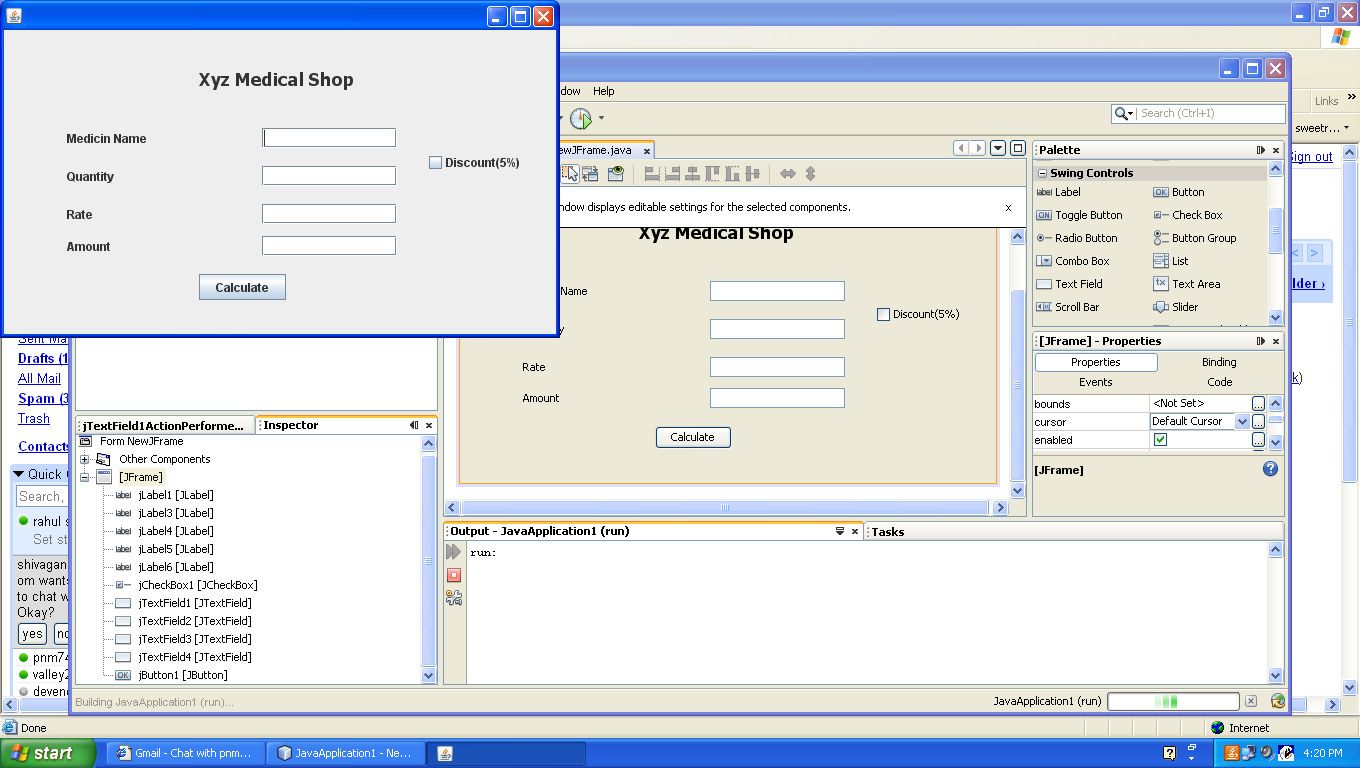   b) Develop an Application in javanetbeans (3)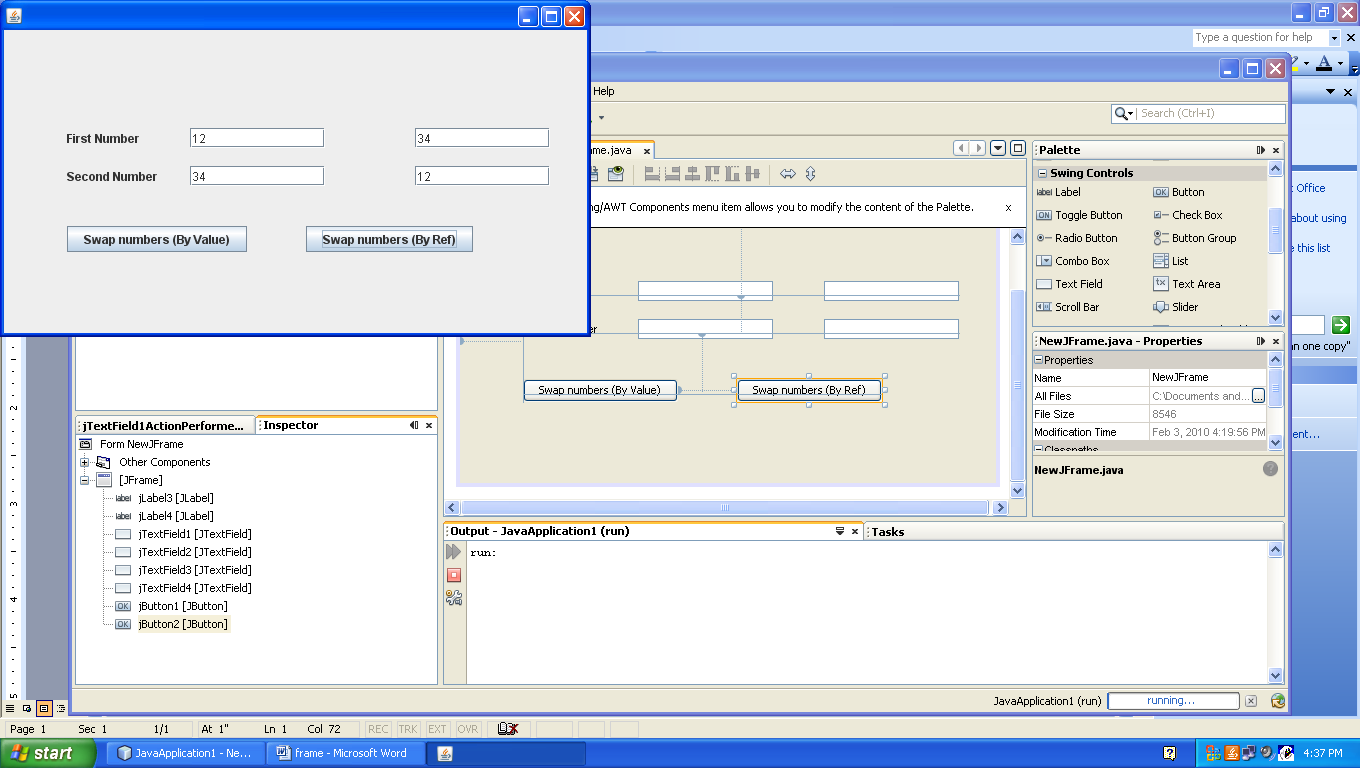 (c)	Consider the following tables ACTIVITY and COACH. Write SQL commands for the statements (i) to (iv) and give outputs for SQL queries (v) to (viii)		6	Table: ACTIVITY	Table: COACH	(i)	To display the name of all activities with their Acodes in descending order.(ii) To display sum of PrizeMoney for each of the Number of participants groupings (as shown in column ParticipantsNum 10,12,16)(iii)	To display the coach’s name and ACodes in ascending order of ACode from the table COACH(iv) To display the content of the GAMES table whose ScheduleDate earliar than 01/01/2004 in ascending order of ParticipantNum.(V) SELECT COUNT(DISTINCT ParticipantsNum) FROM ACTIVITY;             (vi) SELECT MAX(ScheduleDate),MIN(ScheduleDate) FROM ACTIVITY;	 (vii)	SELECT SUM(PrizeMoney) FROM ACTIVITY;	(viii) SELECT DISTINCT ParticipantNum FROM COACH;Column NameDept IDDeptNameDepartLOCDistanceKey TypePrimaryConstraintNOTNULLDatatypeNumberVarcharVarcharNumberLength220204itemnoCost1015000102NULL10340001046000105NULLPincode 110001120012300048281001No.TitleAuthorSubjectPublisherQuantityPrice1Data StructureLipschuteDSMcGraw4217.002DOS GuideNORTRONOS3175.003Turbo C++Robort LaforeProgGalgotia5270.004Dbase DummiesPalmerDBMSPustakM7130.005Mastering WindowsCowartOSBPB1225.006Computer StudiesFrenchFNDGalgotia275.007COBOLSternProgJohn W41000.008Guide NetworkFreedZpress3200.009Basic for BeginnersNortonProgBPB340.0010Advanced PascalSchildtProgMcGraw4350.00Payment Mode Discount Cost 15 % Credit Card N/L Cheque 10 %  S.No.Controls  use to Control 1Select room type 2Enter customers name 3Enter arrival date 4To book rook ACodeActivityNameParticipantsNumPrizeMoneyScheduleDate1001Relay 100x4161000023-Jan-20041002High jump101200012-Dec-20031003Shot Put 12800014-Feb-20041005Long Jump12900001-Jan-20041008Discuss Throw101500019-Mar-2004PCodeNameACode1Ahmad Hussain10012Ravinder10083Janila10014Naaz1003